Алексей ЖихаревДиректор Ассоциации развития возобновляемой энергетикиПоздравляю члена нашей ассоциации, ветроэнергетический дивизион Росатома, с запуском второго этапа Труновской ветроэлектростанции в Ставропольском крае. Новая электростанция установленной мощностью 95 МВт состоит из 38 ветроэнергетических установок по 2,5 МВт каждая. В Ставропольском крае работает уже несколько крупных ВЭС, регион входит в число лидеров по темпам развития возобновляемой энергетики. Общий объем установленной мощности на Ставрополье достиг 853 МВт, из них 775 МВт приходится на объекты, функционирующие в рамках механизма поддержки ДПМ ВИЭ. В 2023 году регион стал лидером по мощности ВИЭ-генерации благодаря проектам, реализованным Росатомом.Желаю коллегам новых успехов в этом году!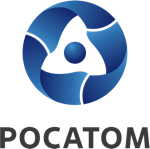 Медиацентр атомнойпромышленности
atommedia.onlineКомментарий эксперта04.03.24